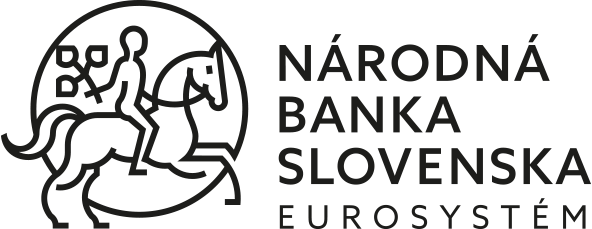 Verejný obstarávateľ: Národná banka Slovenska, Imricha Karvaša 1, 813 25 BratislavaNadlimitná zákazkaverejná súťažna dodanie tovaru  podľa § 66 zákona č. 343/2015 Z. z. o verejnom obstarávaní a o zmene a doplnení niektorých zákonov v znení neskorších predpisov SÚŤAŽNÉ PODKLADYPredmet zákazky:Obstaranie RSA tokenov a s tým súvisiacich služieb Súlad súťažných podkladov so zámerom odborného gestora potvrdzujeIng. Jaroslav Mikla, výkonný riaditeľ, úsek finančného riadenia a informačných technológiíIng. Marek Repa,riaditeľ, odbor informačných technológiíSúlad súťažných podkladov so zákonom č. 343/2015 Z. z. o verejnom obstarávaní a o zmene a doplnení niektorých zákonov v znení neskorších predpisov (ďalej len „zákon o verejnom obstarávaní“) potvrdzujeJUDr. Zora Vypušťáková,riaditeľka, odbor hospodárskych služiebIng. Jozef Zelenák,vedúci, oddelenie centrálneho obstarávaniaIng. Anna Zubeková,hlavný metodik, oddelenie centrálneho obstarávaniaV Bratislave dňa 30. jún 2020ETICKÝ KÓDEX UCHÁDZAČA VO VEREJNOM OBSTARÁVANÍVerejný obstarávateľ upozorňuje záujemcov na Etický kódex záujemcu/uchádzača vo verejnom obstarávaní, ktorého obsahom sú základné pravidlá správania sa uchádzača, záujemcu, člena skupiny dodávateľov v procesoch verejného obstarávania. Uvedené subjekty sú, so zreteľom na povinnosť uplatňovania princípov rovnakého zaobchádzania, nediskriminácie, transparentnosti, hospodárnosti a efektívnosti, zabezpečovania čestnej hospodárskej súťaže, vykonávania práv a povinností v súlade s dobrými mravmi a so zásadami poctivého obchodného styku, viazané tieto pravidlá aplikovať a na aplikovanie týchto pravidiel dohliadať. Etický kódex záujemcu/uchádzača vo verejnom obstarávaní je zverejnený na adrese https://www.uvo.gov.sk/eticky-kodex-zaujemcu-uchadzaca-54b.html.OBSAH SÚŤAŽNÝCH PODKLADOVA.1	Pokyny na vypracovanie ponukyČasť I.	Všeobecné informácieIdentifikácia verejného obstarávateľaPredmet zákazkyRozdelenie predmetu zákazkyVariantné riešenieMiesto a termín dodania a spôsob plnenia predmetu zákazkyZdroj finančných prostriedkovZákazkaLehota viazanosti ponukySpracúvanie osobných údajovČasť II.	Komunikácia a vysvetľovanieKomunikácia medzi verejným obstarávateľom a záujemcami alebo uchádzačmiVysvetľovanie a zmeny súťažných podkladovObhliadka miesta dodania predmetu zákazkyČasť III.	Príprava ponukyVyhotovenie ponukyJazyk ponukyMena a ceny uvádzané v ponukeZábezpeka Obsah ponukyNáklady na ponukuČasť IV.	Predkladanie ponukyUchádzač oprávnený predložiť ponukuPredloženie ponuky - registráciaOznačenie ponukyLehota na predkladanie ponukyDoplnenie, zmena a odvolanie ponukyČasť V.	Otváranie a vyhodnocovanie ponúkOtváranie ponúk Vyhodnotenie ponúkOprava chýbVyhodnotenie splnenia podmienok účasti uchádzačovČasť VI.	Elektronická aukciaElektronická aukciaČasť VII.	Dôvernosť a revízne postupyDôvernosť procesu verejného obstarávaniaRevízne potupyČasť VIII.	Prijatie ponukyInformácia o výsledku vyhodnotenia ponúkUzavretie zmluvyČasť IX.	Súhrn vybratých charakteristík verejného obstarávania Všeobecné ustanoveniaPrílohy k časti A.1 POKYNY NA VYPRACOVANIE PONUKYPríloha č. 1 – Vyhlásenie uchádzačaPríloha č. 2 – Čestné vyhlásenie o vytvorení skupiny dodávateľov - vzorPríloha č. 3 – Plnomocenstvo pre člena skupiny dodávateľov - vzorA.2	Podmienky účasti uchádzačov Podmienky účasti vo verejnom obstarávaní, týkajúce sa osobného postavenia Podmienky účasti vo verejnom obstarávaní, týkajúce sa technickej alebo odbornej spôsobilosti Doplňujúce informácie k podmienkam účastiPrílohy k časti A.2 PODMIENKY ÚČASTI UCHÁDZAČOVPríloha č. 1 – Doplňujúce údaje k zoznamu dodávok tovaru a poskytnutých služieb  - vzorA.3	Kritériá na vyhodnotenie ponúk a pravidlá ich uplatneniaKritériá na vyhodnotenie ponúkPrílohy k časti A.3 KRITÉRIÁ NA VYHODNOTENIE PONÚK A PRAVIDLÁ ICH UPLATNENIAPríloha č. 1 – Návrh na plnenie kritérií na vyhodnotenie ponúkB.	Opis predmetu zákazkyVymedzenie predmetu zákazkyC.	Obchodné podmienky dodania predmetu zákazkyPokyny pre vypracovanie záväzných zmluvných podmienokNávrh zmluvyPríloha k časti C. OBCHODNÉ PODMIENKY DODANIA PREDMETU ZÁKAZKYPríloha č. 1 – Návrh zmluvyA.1 POKYNY NA VYPRACOVANIE PONUKYČasť I.Všeobecné informácieIdentifikácia verejného obstarávateľaNázov:			Národná banka SlovenskaSídlo:			I. Karvaša 1, 813 25 Bratislava, Slovenská republikaIČO:			30844789Internetová adresa (URL):			www.nbs.skKontaktná osoba: 			Ing. Anna Zubeková 	Kontaktná adresa:			I. Karvaša 1, 813 25 Bratislava, Slovenská republika	Telefón:			+421 25787 1215	E-mail:			anna.zubekova@nbs.sk 	Profil verejného obstarávateľa:			https://www.uvo.gov.sk/profily/-/profil/pdetail/8643Predmet zákazkyNázov predmetu zákazky: Obstaranie RSA tokenov a s tým súvisiacich služieb. Stručný opis predmetu zákazky: Predmetom zákazky je dodávka tokenov RSA,  používateľskej licencie RSA, podpora výrobcu pre používateľskú licenciu RSA a poskytovanie konzultačných a implementačných služieb.Podrobné vymedzenie predmetu zákazky vrátane požiadaviek na predmet zákazky, množstva a špecifikácií, je uvedené v časti B. OPIS PREDMETU ZÁKAZKY týchto súťažných podkladov.Predpokladaná hodnota zákazky: 254 200,- eur bez DPH.Spoločný slovník obstarávania (CPV):Hlavný predmet:48730000-4  Softvérový balík na zaistenie bezpečnosti72263000-6  Implementácia softvéru	 72261000-2  Softvérové podporné službyPonuka predložená uchádzačom musí byť vypracovaná v súlade s podmienkami uvedenými v oznámení o vyhlásení verejného obstarávania a v týchto súťažných podkladoch a nesmie obsahovať žiadne výhrady týkajúce sa podmienok verejného obstarávania.Rozdelenie predmetu zákazky 3.1	Predmet zákazky nie je rozdelený na časti. Uchádzači sú povinní predložiť ponuku na celý predmet zákazky. Podľa § 28 ods. 2 zákona o verejnom obstarávaní: „Ak verejný obstarávateľ nerozdelí zákazku na časti, odôvodnenie uvedie v oznámení o vyhlásení verejného obstarávania alebo v súťažných podkladoch; táto povinnosť sa nevzťahuje na zadávanie koncesie.“3.2	Predmetom zákazky je dodávka tovaru a poskytovanie služieb súvisiacich s dodaným tovarom. Predmet zákazky nie je rozdelený na časti, pretože ide o poskytovanie služieb, ktoré úzko súvisia s dodávkou tovaru, ktoré sú predmetom tejto zákazky ako aj prevádzkou serverov RSA Authentication Manager verejného obstarávateľa. 3.3	Verejný obstarávateľ pri obstarávaní každej zákazky uplatňuje skúsenosti z predchádzajúcich obstarávaní takého istého alebo podobného predmetu zákazky. Nerozdelením zákazky na časti je priestor pre široký okruh uchádzačov, ktorí vedia ponúknuť viaceré možnosti riešenia prostredia RSA AM dostupné na trhu a v rámci tejto konkurencie sa snažia ponúknuť čo najnižšie ceny za požadovaný predmet zákazky. 3.4	Nerozdelenie zákazky na časti, umožňuje verejnému obstarávateľovi dodržať princíp hospodárnosti a efektívnosti pri obstarávaní tejto zákazky.Variantné riešenieUchádzačom sa nepovoľuje predložiť variantné riešenie. Ak uchádzač v rámci ponuky predloží aj variantné riešenie, nebude takéto variantné riešenie zaradené do vyhodnocovania. Miesto a termín dodania a spôsob plnenia predmetu zákazkyMiestami plnenia predmetu zákazky sú: Národná banka Slovenska, Imricha Karvaša 1, 813 25 Bratislava, Záložné technologické pracovisko, Tomášikova ul. 28/A, 820 09 Bratislava.Predmet zákazky bude dodaný a poskytovaný v termínoch:dodanie  tovaru bude najneskôr do 20 pracovných dní odo dňa akceptácie príslušnej objednávky, poskytovanie služby bude najneskôr do 2 pracovných dní odo dňa akceptácie príslušnej objednávky. Predmet zákazky bude dodaný a poskytovaný v termínoch a spôsobom podľa obchodných podmienok uvedených v článku V. návrhu zmluvy, ktorá tvorí prílohu č. 1 časti C. OBCHODNÉ PODMIENKY DODANIA PREDMETU ZÁKAZKY týchto súťažných podkladov.Zdroj finančných prostriedkovFinancovanie predmetu zákazky sa zabezpečí z rozpočtových prostriedkov verejného obstarávateľa.Zákazka Nadlimitná zákazka na dodanie tovaru.Druh zákazky: Zákazka sa považuje za zákazku na dodanie tovaru podľa § 3 ods. 2 zákona o verejnom obstarávaní.Vzhľadom na to, že verejný obstarávateľ nepoužije elektronickú aukciu, pri vyhodnocovaní ponúk bude postupovať podľa druhej vety § 66 ods. 7 zákona o verejnom obstarávaní, t. j. verejný obstarávateľ uskutoční vyhodnotenie splnenia podmienok účasti a ponúk z hľadiska splnenia požiadaviek na predmet zákazky po vyhodnotení ponúk na základe kritérií na vyhodnotenie ponúk.Výsledkom verejného obstarávania bude uzavretie Zmluvy na dodanie tovaru a poskytnutie služieb podľa ust. § 269 ods. 2 zákona č. 513/1991 Zb. Obchodný zákonník v znení neskorších predpisov (ďalej len „zmluva“). Podrobné vymedzenie záväzných zmluvných podmienok a povinných obchodných podmienok tvorí časť C. OBCHODNÉ PODMIENKY DODANIA PREDMETU ZÁKAZKY týchto súťažných podkladov vrátane časti B. OPIS PREDMETU ZÁKAZKY týchto súťažných podkladov.Lehota viazanosti ponukyUchádzač je svojou ponukou viazaný počas lehoty viazanosti ponúk. Lehota viazanosti ponúk plynie od uplynutia lehoty na predkladanie ponúk do uplynutia lehoty viazanosti ponúk stanovenej verejným obstarávateľom.Lehota viazanosti ponúk je stanovená do 31.01.2021 a je uvedená v oznámení o vyhlásení verejného obstarávania.V prípade potreby, vyplývajúcej najmä z aplikácie revíznych postupov, si verejný obstarávateľ vyhradzuje právo primerane predĺžiť lehotu viazanosti ponúk, maximálne na 12 mesiacov od uplynutia lehoty na predkladanie ponúk. Verejný obstarávateľ v takomto prípade upovedomí uchádzačov o predĺžení lehoty viazanosti ponúk.Uchádzači sú svojou ponukou viazaní do uplynutia verejným obstarávateľom oznámenej, primerane predĺženej lehoty viazanosti ponúk podľa bodu 8.3 týchto súťažných podkladov.Spracúvanie osobných údajov Verejný obstarávateľ pri spracúvaní osobných údajov poskytnutých uchádzačom v procese verejného obstarávania postupuje v súlade so zákonom č. 18/2018 Z. z. o ochrane osobných údajov a o zmene a doplnení niektorých zákonov a nariadenia Európskeho parlamentu a Rady (EÚ) č. 2016/679 z 27. apríla 2016 o ochrane fyzických osôb pri spracúvaní osobných údajov a o voľnom pohybe takýchto údajov, ktorým sa zrušuje smernica 95/46/ES. Informácia o podmienkach spracúvania osobných údajov dotknutých osôb je zverejnená na webovom sídle verejného obstarávateľa: https://www.nbs.sk/sk/ochrana-osobnych-udajov.Časť II. Komunikácia a vysvetľovanieKomunikácia medzi verejným obstarávateľom a záujemcami alebo uchádzačmiPoskytovanie vysvetlení, odovzdávanie podkladov a komunikácia (ďalej len „komunikácia“) medzi verejným obstarávateľom a záujemcami alebo uchádzačmi sa bude uskutočňovať v štátnom (slovenskom) jazyku a spôsobom, ktorý zabezpečí úplnosť a obsah týchto údajov uvedených v ponuke, podmienkach účasti a zaručí ochranu dôverných a osobných údajov uvedených v týchto dokumentoch.Verejný obstarávateľ bude pri komunikácií so záujemcami alebo uchádzačmi postupovať v súlade s § 20 zákona o verejnom obstarávaní prostredníctvom komunikačného rozhrania systému JOSEPHINE. Tento spôsob komunikácie sa týka akejkoľvek komunikácie a podaní medzi verejným obstarávateľom a záujemcami alebo uchádzačmi.JOSEPHINE je softvér na elektronizáciu obstarávania zákaziek podľa zákona o verejnom obstarávaní. JOSEPHINE je webová aplikácia na doméne https://josephine.proebiz.com.Na bezproblémové používanie systému JOSEPHINE je potrebné používať jeden z podporovaných internetových prehliadačov:Microsoft Internet Explorer verzia 11.0 a vyššia verzia,Mozilla Firefox verzia 13.0 a vyššia verzia,Google Chrome v aktuálnej verzii aleboMicrosoft Edge v aktuálnej verzii.Pravidlá pre doručovanie: zásielka sa považuje za doručenú záujemcovi alebo uchádzačovi ak jej adresát bude mať objektívnu možnosť oboznámiť sa s jej obsahom, to znamená ihneď ako sa dostane zásielka do sféry jeho dispozície. Za okamih doručenia sa v systéme JOSEPHINE považuje okamih jej odoslania v systéme JOSEPHINE a to v súlade s funkcionalitou systému.Ak je odosielateľom zásielky verejný obstarávateľ, tak záujemcovi alebo uchádzačovi bude na nim určený kontaktný e-mail/e-maily bezodkladne odoslaná informácia o tom, že k predmetnej zákazke existuje nová zásielka/správa. Záujemca alebo uchádzač sa prihlási do systému a v komunikačnom rozhraní zákazky bude mať zobrazený obsah komunikácie – zásielky, správy. Záujemca alebo uchádzač si môže v komunikačnom rozhraní zobraziť celú históriu o svojej komunikácií s verejným obstarávateľom.Ak je odosielateľom zásielky záujemca alebo uchádzač, tak po prihlásení do systému a k predmetnému obstarávaniu môže prostredníctvom komunikačného rozhrania odosielať správy a potrebné prílohy verejnému obstarávateľovi. Takáto zásielka sa považuje za doručenú verejnému obstarávateľovi okamihom jej odoslania v systéme JOSEPHINE v súlade s funkcionalitou systému.Verejný obstarávateľ odporúča záujemcom, ktorí chcú byť informovaní o prípadných aktualizáciách týkajúcich sa konkrétneho obstarávania prostredníctvom notifikačných e-mailov, aby v danom obstarávaní zaklikli tlačidlo „ZAUJÍMA MA TO“ (v pravej hornej časti obrazovky). Notifikačné e-maily sú taktiež doručované záujemcom, ktorí sú evidovaní na elektronickom liste záujemcov pri danej zákazke.Verejný obstarávateľ umožňuje neobmedzený a priamy prístup elektronickými prostriedkami k súťažným podkladom a k prípadným všetkým doplňujúcim podkladom. Súťažné podklady a prípadné vysvetlenie alebo doplnenie súťažných podkladov alebo vysvetlenie požiadaviek uvedených v oznámení o vyhlásení verejného obstarávania, podmienok účasti vo verejnom obstarávaní, informatívneho dokumentu alebo inej sprievodnej dokumentácie budú verejným obstarávateľom zverejnené ako elektronické dokumenty v profile verejného obstarávateľa zriadenom na webovej stránke úradu pre verejné obstarávanie v záložkách „Verejný obstarávateľ/Obstarávateľ - Vestník verejného obstarávania – Profily VO/O – Vyhľadávanie v profiloch VO/O – Vyhľadávanie profilov“ na webovej adrese: v profile verejného obstarávateľa https://www.uvo.gov.sk/profily/-/profil/pdetail/8643 formou odkazu na systém JOSEPHINE.Podania a dokumenty súvisiace s uplatnením revíznych postupov sú medzi verejným obstarávateľom a záujemcami alebo uchádzačmi doručené elektronicky prostredníctvom komunikačného rozhrania systému JOSEPHINE a v súlade so zákonom o verejnom obstarávaní.Vysvetľovanie a zmeny súťažných podkladovZáujemca alebo uchádzač môže požiadať verejného obstarávateľa o vysvetlenie informácií potrebných na vypracovanie ponuky uvedených v oznámení o vyhlásení verejného obstarávania, v súťažných podkladoch alebo v inej sprievodnej dokumentácií spôsobom uvedeným v bode 10. týchto súťažných podkladoch.Verejný obstarávateľ bezodkladne poskytne vysvetlenie informácií potrebných na vypracovanie ponuky, návrhu a na preukázanie splnenia podmienok účasti všetkým záujemcom, ktorí sú mu známi, najneskôr však šesť dní pred uplynutím lehoty na predkladanie ponúk za predpokladu, že o vysvetlenie záujemca požiada dostatočne vopred v súlade s § 48 zákona o verejnom obstarávaní prostredníctvom komunikačného rozhrania systému JOSEPHINE.Verejný obstarávateľ primerane predĺži lehotu na predkladanie ponúk, ak -	vysvetlenie informácií potrebných na vypracovanie ponuky alebo na preukázanie splnenia podmienok účasti nie je poskytnuté v lehote podľa bodu 11.2 aj napriek tomu, že bolo vyžiadané dostatočne vopred alebo-	v dokumentoch potrebných na vypracovanie ponuky alebo na preukázanie splnenia podmienok účasti vykoná podstatnú zmenu. Ak si vysvetlenie informácií potrebných na vypracovanie ponuky, alebo na preukázanie splnenia podmienok účasti uchádzač nevyžiadal dostatočne vopred alebo jeho význam je z hľadiska prípravy ponuky nepodstatný, verejný obstarávateľ nie je povinný predĺžiť lehotu na predkladanie ponúk.Verejný obstarávateľ súčasne zverejní vysvetlenie informácií potrebných na vypracovanie ponuky alebo na preukázanie splnenia podmienok účasti v profile verejného obstarávateľa https://www.uvo.gov.sk/profily/-/profil/pdetail/8643 formou odkazu na systém JOSEPHINE. Obhliadka miesta dodania predmetu zákazky Obhliadka miesta dodania predmetu zákazky nie je potrebná.Časť III. Príprava ponukyVyhotovenie ponukyPonuka bude vyhotovená elektronicky v zmysle § 49 ods. 1 písm. a) zákona o verejnom obstarávaní a vložená do systému JOSEPHINE umiestnenom na webovej adrese https://josephine.proebiz.com.Pokiaľ v týchto súťažných podkladoch nie je určené inak, potvrdenia, doklady a iné dokumenty tvoriace ponuku musia byť v ponuke predložené ako oskenované prvopisy/originály alebo ich notárske overené kópie a musia byť k termínu predloženia ponuky platné. Odporúčaný formát PDF s možnosťou vyhľadávania („Document to Searchable PDF File“).Jazyk ponukyPonuka a ďalšie doklady a dokumenty v nej predložené musia byť uchádzačom vyhotovené v štátnom (slovenskom) jazyku, pokiaľ v týchto súťažných podkladoch nie je stanovené inak. Ak je doklad alebo dokument vyhotovený v cudzom jazyku, predkladá sa spolu s jeho úradným prekladom do štátneho (slovenského) jazyka; to neplatí pre doklady predložené v českom jazyku. V prípade zistenia rozdielov v obsahu predložených dokladov je rozhodujúci úradný preklad v štátnom (slovenskom) jazyku.Mena a ceny uvádzané v ponukeUchádzačom navrhované ceny za požadovaný predmet zákazky musia byť vyjadrené v eurách zaokrúhlené podľa matematických pravidiel maximálne na dve desatinné miesta a stanovené podľa § 3 zákona NR SR č. 18/1996 Z. z. o cenách v znení neskorších predpisov a vyhlášky MF SR č. 87/1996 Z. z., ktorou sa vykonáva zákon NR SR 18/1996 Z. z. o cenách. Ceny uvádzané v ponuke nesmú byť viazané na inú menu alebo iný parameter.Všetky ceny uvádzané v ponuke uchádzača musia byť vypracované presne podľa časti A.3 KRITÉRIÁ NA VYHODNOTENIE PONÚK A PRAVIDLÁ ICH UPLATNENIA týchto súťažných podkladov. Uchádzač musí vyplniť príslušné tabuľky v časti A.3 KRITÉRIÁ NA VYHODNOTENIE PONÚK A PRAVIDLÁ ICH UPLATNENIA týchto súťažných podkladov tak, aby každá požadovaná cenová položka mala uvedenú kladnú číselnú hodnotu, ktorá nesmie byť vyjadrená číslom „0“. Ak je uchádzač platiteľom dane z pridanej hodnoty (ďalej len „DPH“), v ponuke uvedie navrhované ceny bez DPH.Ak uchádzač nie je platiteľom DPH, uvedie navrhované ceny celkom. Na skutočnosť, že nie je platiteľom DPH upozorní v ponuke a v návrhu na plnenie kritérií na hodnotenie ponúk (príloha č. 1 k časti A.3 KRITÉRIA NA VYHODNOTENIE PONÚK A PRAVIDLÁ ICH UPLATNENIA súťažných podkladov).Uchádzačom navrhované ceny za požadovaný predmet zákazky sú ceny pevne stanovené a musia zahŕňať všetky náklady spojené s realizáciou predmetu zákazky, t. j. uchádzač stanoví ceny za obstarávaný predmet zákazky na základe vlastných výpočtov, činností, výdavkov a príjmov podľa platných právnych predpisov. Uchádzač je pred predložením svojej ponuky povinný vziať do úvahy všetko, čo je nevyhnutné na úplné a riadne plnenie zmluvy a do cien zahrnie všetky náklady spojené s plnením tohto predmetu zákazky.Všetky ceny uvádzané v ponuke sú navrhovanými zmluvnými cenami.ZábezpekaVerejný obstarávateľ v zmysle § 46 zákona o verejnom obstarávaní požaduje od uchádzačov zabezpečenie viazanosti ich ponuky zábezpekou.Verejný obstarávateľ vyžaduje zloženie zábezpeky vo výške 10 000,- eur (slovom: desaťtisíc eur).Všetky náklady súvisiace so spôsobom zloženia a vrátenia zábezpeky znáša uchádzač.Spôsob zloženia zábezpekyposkytnutím bankovej záruky,poistením záruky,zložením finančných prostriedkov na účet verejného obstarávateľa v banke alebo v pobočke zahraničnej banky.Spôsob zloženia zábezpeky si vyberie uchádzač.Podmienky zloženia zábezpekyBanková záruka.Záručná listina môže byť vystavená bankou so sídlom v Slovenskej republike, pobočkou zahraničnej banky v Slovenskej republike alebo zahraničnou bankou (ďalej len „banka“). Záručná listina vyhotovená v cudzom jazyku musí byť predložená v pôvodnom jazyku a súčasne úradne preložená do slovenského jazyka. Zo záručnej listiny vystavenej bankou musí vyplývať, že je nepodmienená a že banka na prvé písomné požiadanie verejného obstarávateľa uspokojí verejného obstarávateľa za uchádzača v prípade prepadnutia zábezpeky ponuky uchádzača v prospech verejného obstarávateľa. Banková záruka sa použije na úhradu zábezpeky ponuky vo výške podľa bodu 16.1 týchto súťažných podkladov. Platnosť bankovej záruky končí uplynutím lehoty viazanosti ponúk, resp. predĺženej lehoty viazanosti ponúk, pokiaľ verejný obstarávateľ do uplynutia doby platnosti bankovej záruky uchádzačovi písomne oznámi takéto predĺženie lehoty viazanosti ponúk. Banka sa zaväzuje zaplatiť vzniknutú pohľadávku do 3 dní po doručení výzvy verejného obstarávateľa na zaplatenie, na účet verejného obstarávateľa. Banková záruka vzniká písomným vyhlásením banky v záručnej listine. V prípade predĺženia lehoty viazanosti ponúk doručí uchádzač predĺženú bankovú záruku verejnému obstarávateľovi do 5 dní od prijatia písomného oznámenia verejného obstarávateľa o predĺžení lehoty viazanosti ponúk.Banková záruka zanikneplnením banky v rozsahu, v akom banka za uchádzača poskytla plnenie v prospech verejného obstarávateľa, odvolaním bankovej záruky na základe písomnej žiadosti verejného obstarávateľa,uplynutím doby platnosti, ak si verejný obstarávateľ do uplynutia doby platnosti neuplatnil svoje nároky voči banke vyplývajúce z vystavenej záručnej listiny, alebo v dobe platnosti bankovej záruky nepožiadal o predĺženie doby platnosti bankovej záruky.Poistenie zárukyUchádzač predloží verejnému obstarávateľovi poistný certifikát vystavený poisťovňou, ktorý predstavuje doklad o poistení záruky, t. j. poistnú zmluvu (ďalej iba „poistná zmluva“) uzavretú medzi poistníkom (uchádzačom) a poisťovateľom (poisťovňou), z ktorého vyplýva, že uchádzač je poistník, verejný obstarávateľ je oprávnenou osobou, ktorá má právo na poistné plnenie. Poistná zmluva vyhotovená v cudzom jazyku musí byť predložená v pôvodnom jazyku a súčasne úradne preložená do slovenského jazyka. Predmetom poistného plnenia je záruka ponuky na predmet zákazky s názvom Obstaranie RSA tokenov a s tým súvisiacich služieb s minimálnou výškou poistného plnenia podľa bodu 16.1 týchto súťažných podkladov.Z poistného certifikátu musí vyplývať, žepoistné plnenie v dôsledku poistnej udalosti bude minimálne vo výške zábezpeky určenej v bode 16.1 týchto súťažných podkladov,poistenie vznikne najneskôr posledným dňom lehoty na predkladanie ponúk,nárok na poistné plnenie vznikne verejnému obstarávateľovi, ak nastane jedna zo skutočností podľa bodu 16.6 týchto súťažných podkladov,poisťovňa sa zaväzuje zaplatiť vzniknutú pohľadávku do 3 dní po doručení výzvy verejného obstarávateľa na zaplatenie, na účet verejného obstarávateľa,platnosť poistenia záruky, t. j. poistná doba končí uplynutím lehoty viazanosti ponúk, resp. predĺženej lehoty viazanosti ponúk, pokiaľ verejný obstarávateľ do uplynutia doby platnosti poistenia záruky uchádzačovi písomne oznámi takéto predĺženie lehoty viazanosti ponúk. V prípade predĺženia lehoty viazanosti ponúk doručí uchádzač predĺženú poistnú záruku verejnému obstarávateľovi do piatich dní od prijatia písomného oznámenia verejného obstarávateľa o predĺžení lehoty viazanosti ponúk.Doklad o bankovej záruke alebo o poistení záruky musí byť predložený v ponuke uchádzača. Uchádzač originál dokladu o bankovej záruke alebo o poistení záruky predkladá (okrem skenu v odporúčacom formáte „PDF“ v systéme JOSEPHINE) aj v listinnej podobe prostredníctvom pošty alebo iného doručovateľa v lehote na predkladanie ponúk na adresu verejného obstarávateľa. Uchádzač vloží originál bankovej záruky alebo poistenia záruky do samostatnej nepriehľadnej obálky, ktorá musí byť uzatvorená a označená heslom súťaže „Obstaranie RSA tokenov a s tým súvisiacich služieb“ a s poznámkou „NEOTVÁRAŤ“.Zloženie finančných prostriedkov na bezúročný bankový účet verejného obstarávateľafinančné prostriedky v eurách zo Slovenskej republiky musia byť zložené na bezúročný účet verejného obstarávateľa vedený v Národnej banke Slovenska (účet nie je úročený):IBAN:			SK07 0720 0000 0000 0000 1919BIC:			NBSBSKBXVariabilný symbol:	IČO uchádzačaÚčel platby:		NBS1-000-047-935finančné prostriedky v eurách zo zahraničia musia byť zložené na bezúročný účet verejného obstarávateľa vedený v Národnej banke Slovenska (účet nie je úročený):IBAN:			SK60 0720 0000 0000 0000 2129BIC:			NBSBSKBXVariabilný symbol:	IČO uchádzačaÚčel platby:		NBS1-000-047-935V prípade využitia tohto inštitútu zábezpeky, finančné prostriedky musia byť pripísané na účet verejného obstarávateľa najneskôr v deň uplynutia lehoty na predkladanie ponúk.V prípade nezloženia zábezpeky podľa určených podmienok verejného obstarávateľa bude uchádzač z procesu tohto verejného obstarávania v zmysle § 53 ods. 5 písm. a) zákona o verejnom obstarávaní vylúčený.Zábezpeka prepadne v prospech verejného obstarávateľa, ak uchádzač v lehote viazanosti ponúkodstúpi od svojej ponuky v lehote viazanosti ponúk alebo neposkytne súčinnosť alebo odmietne uzavrieť zmluvu podľa § 56 ods. 8 až 15 zákona o verejnom obstarávaní. Verejný obstarávateľ uvoľní alebo vráti uchádzačovi zábezpeku do siedmich dní odo dňa uplynutia lehoty viazanosti ponúk,márneho uplynutia lehoty na doručenie námietky, ak ho verejný obstarávateľ vylúčil z verejného obstarávania alebo ak verejný obstarávateľ zruší použitý postup zadávania zákazky, alebouzavretia zmluvy.Obsah ponukyUchádzač môže predložiť iba jednu ponuku vyhotovenú podľa týchto súťažných podkladov.Ponuka musí obsahovať tieto doklady a dokumenty: Úvodná strana ponuky musí obsahovať minimálne: obchodné meno/názov uchádzača a adresu sídla/ miesta podnikania uchádzača (v prípade skupiny dodávateľov za každého člena skupiny dodávateľov zvlášť), názov predmetu zákazky, dátum vyhotovenia ponuky, stanovenie či ponuka obsahuje dôverné informácie v zmysle § 22 zákona o verejnom obstarávaní, podpis uchádzača, t. j. jeho štatutárneho orgánu resp. ním poverenej/splnomocnenej osoby. Ak ponuka obsahuje dôverné informácie, uchádzač ich v ponuke viditeľne označí.Obsah ponuky (index – položkový zoznam).Identifikačné údaje o uchádzačovi (v prípade skupiny dodávateľov za každého člena skupiny dodávateľov) – obchodné meno/názov, sídlo/miesto podnikania, IČO, DIČ, IČ DPH, meno a funkcia štatutárneho zástupcu (zástupcov) uchádzača, kontaktnú osobu na doručovanie (meno a priezvisko, telefónne číslo, e-mail), bankové spojenie, číslo bankového účtu v tvare IBAN, SWIFT, adresa hlavnej internetovej stránky (URL), informáciu o tom, či je uchádzač platiteľom DPH a uvedie či uchádzač je mikropodnik, malý alebo stredný podnik (táto informácia sa vyžaduje len na štatistické účely; mikropodniky: podniky, ktoré zamestnávajú menej než 10 osôb a ktorých ročný obrat a/alebo celková ročná súvaha neprekračuje 2 milióny eur; malé podniky: podniky, ktoré zamestnávajú menej ako 50 osôb a ktorých ročný obrat a/alebo celková ročná súvaha neprekračuje 10 miliónov eur; stredné podniky: podniky, ktoré nie sú mikropodnikmi ani malými podnikmi a ktoré zamestnávajú menej ako 250 osôb a ktorých ročný obrat nepresahuje 50 miliónov eur a/alebo celková ročná súvaha nepresahuje 43 miliónov eur).Ak uchádzač nevypracoval ponuku sám, uvedie v ponuke osobu, ktorej služby alebo podklady pri jej vypracovaní využil, a to v rozsahu meno a priezvisko, obchodné meno alebo názov, adresa pobytu, sídlo alebo miesto podnikania a identifikačné číslo, ak bolo pridelené.Vyplnené a podpísané vyhlásenie uchádzača o tom, že súhlasí s podmienkami nadlimitnej zákazky určenými verejným obstarávateľom v oznámení o vyhlásení verejného obstarávania, v súťažných podkladoch a v iných dokumentoch poskytnutých verejným obstarávateľom v lehote na predkladanie ponúk, že všetky predložené doklady a údaje uvedené v ponuke sú pravdivé a úplné, že predkladá iba jednu ponuku a že nie je členom skupiny dodávateľov, ktorá ako iný uchádzač predkladá ponuku, v prípade prijatia jeho ponuky, že ako úspešný uchádzač, predloží prostredníctvom systému JOSEPHINE verejnému obstarávateľovi minimálne 5 dní pred podpisom zmluvy potvrdenie, že uchádzač je certifikovaným partnerom spoločnosti RSA, The Security Division of EMC. Vyhlásenie tvorí prílohu č. 1 k časti A.1 POKYNY NA VYPRACOVANIE PONUKY týchto súťažných podkladov.V prípade skupiny dodávateľov čestné vyhlásenie skupiny dodávateľov, podpísané všetkými členmi skupiny alebo osobou/osobami oprávnenými konať v danej veci za každého člena skupiny, v ktorom vyhlásia, že v prípade prijatia ich ponuky vytvoria všetci členovia skupiny dodávateľov požadované právne vzťahy. Vzor vyhlásenia tvorí prílohu č. 2 k časti A.1 POKYNY NA VYPRACOVANIE PONUKY týchto súťažných podkladovV prípade skupiny dodávateľov vystavenú plnú moc pre jedného z členov skupiny, ktorý bude oprávnený prijímať pokyny za všetkých a konať v mene všetkých členov skupiny, podpísanú oprávnenými osobami všetkých členov skupiny alebo osobou/osobami oprávnenými konať v danej veci za každého člena skupiny. Vzor vyhlásenia tvorí prílohu č. 3 k časti A.1 POKYNY NA VYPRACOVANIE PONUKY týchto súťažných podkladov.Doklad o zložení zábezpeky v súlade s bodom 16.4.4 týchto súťažných podkladov. Doklady a dokumenty, prostredníctvom ktorých uchádzač preukazuje splnenie podmienok účasti vo verejnej súťaži požadované v oznámení o vyhlásení verejného obstarávania a v bode 34, 35 a 36 časti A.2 PODMIENKY ÚČASTI UCHÁDZAČOV týchto súťažných podkladov.Doklady a dokumenty, iné písomnosti prostredníctvom ktorých uchádzač preukazuje splnenie požiadaviek verejného obstarávateľa na predmet zákazky uvedených v časti B. OPIS PREDMETU ZÁKAZKY týchto súťažných podkladov alebo iné doklady, dokumenty, iné písomnosti alebo iné informácie, ktoré uchádzač považuje za účelné priložiť k ponuke a nemajú vplyv na vyhodnotenie ponúk.Vyplnený a podpísaný návrh na plnenie kritérií na vyhodnotenie ponúk v prílohe k časti A.3 KRITÉRIÁ NA VYHODNOTENIE PONÚK A PRAVIDLÁ ICH UPLATNENIA týchto súťažných podkladov.Doplnené a podpísané obchodné podmienky s prílohami – návrh zmluvy podľa časti C. OBCHODNÉ PODMIENKY DODANIA  PREDMETU ZÁKAZKY týchto súťažných podkladov.Ak štatutárny orgán poverí svojho zamestnanca konať navonok v jeho mene pri podpise ponuky alebo zmluvy, musí byť súčasťou ponuky aj plná moc (poverenie), jednoznačne identifikujúci právny úkon v tomto prípade.Uchádzač nie je oprávnený meniť znenie dokumentov a vyhlásení, ktoré sú súčasťou týchto súťažných podkladov, je však oprávnený a povinný tieto správne a pravdivo vyplniť podľa požiadaviek verejného obstarávateľa uvedených v súťažných podkladoch.V prípade, ak ponuka nebude obsahovať všetky náležitosti podľa tejto časti súťažných podkladov, bude považovaná za nedostatočnú a komisia bude postupovať pri jej posudzovaní v zmysle zákona o verejnom obstarávaní.Verejný obstarávateľ odporúča uchádzačom, aby ponuka obsahovala aj zoznam všetkých predložených dokumentov a dokladov.Ponuky uchádzačov sa po uplynutí lehoty viazanosti ponúk uchádzačom nevracajú a zostávajú ako súčasť dokumentácie o verejnom obstarávaní u verejného obstarávateľa.Dokumenty ponuky, ktorými uchádzač deklaruje splnenie požiadaviek verejného obstarávateľa na predmet zákazky podľa bodu 17.2.10 súťažných podkladov odporúča vo formáte „PDF“ tak, aby bolo umožnené vyhľadávanie v texte. Náklady na ponukuVšetky náklady a výdavky, ktoré vzniknú uchádzačovi v súvislosti s jeho účasťou v tejto verejnej súťaži znáša uchádzač na vlastnú ťarchu, bez akéhokoľvek finančného nároku voči verejnému obstarávateľovi bez ohľadu na výsledok verejného obstarávania.Časť IV. Predkladanie ponukyUchádzač oprávnený predložiť ponukuUchádzač môže predložiť iba jednu ponuku. Uchádzač nemôže byť v tom istom postupe zadávania zákazky členom skupiny dodávateľov, ktorá predkladá ponuku. Verejný obstarávateľ vylúči uchádzača, ktorý je súčasne členom skupiny dodávateľov.Uchádzačom môže byť fyzická osoba alebo právnická osoba vystupujúca voči verejnému obstarávateľovi samostatne alebo skupina fyzických osôb/právnických osôb vystupujúcich voči verejnému obstarávateľovi spoločne.Skupina dodávateľov nemusí vytvoriť určitú právnu formu do predloženia ponuky, musí však stanoviť zástupcu skupiny, ktorý bude oprávnený konať v mene všetkých členov skupiny dodávateľov a prijímať pokyny v tomto verejnom obstarávaní. Ponuka predložená skupinou dodávateľov musí byť podpísaná takým spôsobom, ktorý bude právne zaväzovať všetkých členov skupiny. Menovanie vedúceho člena skupiny musí byť uskutočnené formou overeného splnomocnenia/splnomocnení, podpísaného/podpísaných oprávnenými osobami jednotlivých členov.Od skupiny dodávateľov sa v prípade prijatia ich ponuky, podpisu zmluvy a komunikácie, t. j. zodpovednosti v procese plnenia zmluvy vyžaduje vytvorenie určitej právnej formy, t. j., aby skupina dodávateľov z dôvodu riadneho plnenia zmluvy uzatvorila a predložila verejnému obstarávateľovi napr. zmluvu v súlade s platnými predpismi Slovenskej republiky a acquis communautaire (napr. podľa § 829 zák. č. 40/1964 Zb. Občiansky zákonník v znení neskorších predpisov, podľa zákona č. 513/1991 Zb. Obchodný zákonník v znení neskorších predpisov), ktorá bude zaväzovať zmluvnú stranu, aby ručila spoločne a nerozdielne za záväzky voči verejnému obstarávateľovi vzniknuté pri realizácii predmetu zákazky. Verejný obstarávateľ neuzavrie zmluvu s úspešným uchádzačom, ktorým je skupina dodávateľov, v prípade nesplnenia povinnosti podľa predchádzajúcej vety.Verejný obstarávateľ vylúči ponuku uchádzača, ktorá je predložená v rozpore s bodom 19.1 týchto súťažných podkladov.Predloženie ponuky - registráciaUchádzač predloží kompletnú ponuku elektronicky prostredníctvom systému JOSEPHINE. Uchádzač má možnosť sa registrovať do systému JOSEPHINE pomocou hesla alebo aj pomocou občianskeho preukazu s elektronickým čipom a bezpečnostným osobným kódom (eID).Predkladanie ponúk je umožnené iba autentifikovaným uchádzačom. Autentifikáciu je možné vykonať dvoma spôsobmi:V systéme JOSEPHINE registráciou a prihlásením pomocou občianskeho preukazu s elektronickým čipom a bezpečnostným osobným kódom (eID). V systéme je autentifikovaná spoločnosť, ktorú pomocou eID registruje štatutár danej spoločnosti. Autentifikáciu vykonáva poskytovateľ systému JOSEPHINE a to v pracovných dňoch v čase od 8.00 h do 16.00 h alebonahraním kvalifikovaného elektronického podpisu (napríklad podpisu eID) štatutára danej spoločnosti na kartu užívateľa po registrácii a prihlásení do systému JOSEPHINE. Autentifikáciu vykoná poskytovateľ systému JOSEPHINE a to v pracovných dňoch v čase od 8.00 h do 16.00 h alebovložením dokumentu preukazujúceho osobu štatutára na kartu užívateľa po registrácii, ktorý je podpísaný elektronickým podpisom štatutára, alebo prešiel zaručenou konverziou. Autentifikáciu vykoná poskytovateľ systému JOSEPHINE a to v pracovných dňoch v čase 8.00 – 16.00 hod. O dokončení autentifikácie je uchádzač informovaný e-mailom alebovložením plnej moci na kartu užívateľa po registrácii, ktorá je podpísaná elektronickým podpisom štatutára aj splnomocnenou osobou, alebo prešla zaručenou konverziou. Autentifikáciu vykoná poskytovateľ systému JOSEPHINE a to v pracovné dni v čase od 8.00 h do 16.00 h alebopočkaním na autentifikačný kód, ktorý bude zaslaný na adresu sídla uchádzača do rúk štatutára uchádzača v listovej podobe formou doporučenej zásielky. Lehota na tento úkon sú obvykle štyri pracovné dni a je potrebné s touto lehotou počítať pri vkladaní ponuky.Autentifikovaný uchádzač si po prihlásení do systému JOSEPHINE v prehľade „Zoznam obstarávaní“ vyberie predmetné obstarávanie a vloží svoju ponuku do určeného formulára na príjem ponúk, ktorý nájde v záložke „Ponuky a žiadosti“.Elektronická ponuka sa vloží vyplnením ponukového formulára a vložením požadovaných dokladov a dokumentov v systéme JOSEPHINE umiestnenom na webovej adrese https://josephine.proebiz.com. Uchádzač predloží ponuku podľa týchto súťažných podkladov spolu s prílohami, ako aj všetky ostatné požadované doklady, dokumenty uvedené v oznámení o vyhlásení verejného obstarávania a v týchto súťažných podkladoch.V predloženej ponuke prostredníctvom systému JOSEPHINE musia byť pripojené požadované naskenované doklady a dokumenty („Document to searchable PDF File“) tak, ako je uvedené v týchto súťažných podkladoch a vyplnenie položkového elektronického formulára, ktorý zodpovedá návrhu na plnenie kritérií podľa vzoru uvedeného v prílohe č. 1 k časti A.3 KRITÉRIÁ NA VYHODNOTENIE PONÚK A PRAVIDLÁ ICH UPLATNENIA týchto súťažných podkladov. Ak ponuka obsahuje dôverné informácie, uchádzač ich v ponuke viditeľne označí.Uchádzačom navrhovaná cena za dodanie požadovaného predmetu zákazky, uvedená v ponuke uchádzača, bude vyjadrená v eurách s presnosťou na dve desatinné miesta a vložená do systému JOSEPHINE v tejto štruktúre: cena bez DPH (pri vkladaní do systému JOSEPHINE označená ako „Jednotková cena“ a „Cena celkom“  (kritérium hodnotenia)“).Po úspešnom nahraní ponuky do systému JOSEPHINE je uchádzačovi odoslaný notifikačný informatívny e-mail (a to na emailovú adresu užívateľa uchádzača, ktorý ponuku nahral).Označenie ponukyUchádzač označí svoju ponuku názvom zákazky: Obstaranie RSA tokenov a s tým súvisiacich služieb.Lehota na predkladanie ponukyPonuky sa predkladajú elektronicky prostredníctvom systému JOSEPHINE v lehote na predkladanie ponúk.Lehota na predkladanie ponúk je stanovená do 07.08.2020 do 15.00 h a je uvedená aj v oznámení o vyhlásení verejného obstarávania.Ponuka uchádzača predložená po uplynutí lehoty na predkladanie ponúk sa elektronicky neotvorí.Doplnenie, zmena a odvolanie ponukyUchádzač môže predloženú ponuku dodatočne doplniť, zmeniť alebo vziať späť do uplynutia lehoty na predkladanie ponúk podľa bodu 22.2 tejto časti súťažných podkladov.Doplnenie, zmenu alebo výmenu ponuky je možné vykonať odvolaním pôvodnej ponuky. Uchádzač pri odvolaní ponuky postupuje obdobne ako pri vložení pôvodnej ponuky (kliknutím na tlačidlo „Stiahnuť ponuku“ a predložením novej ponuky).Doplnenú, zmenenú alebo inak upravenú ponuku je potrebné predložiť v lehote na predkladanie ponúk spôsobom podľa bodu 20.4 týchto súťažných podkladov.Časť V. Otváranie a vyhodnocovanie ponúkOtváranie ponúkOtváranie ponúk sa uskutoční elektronicky.Miestom „on-line“ sprístupnenia ponúk je webová adresa https://josephine.proebiz.com/ a totožná záložka ako pri predkladaní ponúk.On-line sprístupnenia ponúk sa môže zúčastniť iba uchádzač, ktorého ponuka bola predložená v lehote na predkladanie ponúk. Pri on-line sprístupnení budú zverejnené informácie v zmysle zákona o verejnom obstarávaní. Všetky prístupy do tohto „on-line“ prostredia zo strany uchádzačov bude systém JOSEPHINE logovať a budú súčasťou protokolov v danom obstarávaní.Po uplynutí lehoty na predkladanie ponúk budú ponuky elektronicky otvorené v systéme JOSEPHINE.Na otváraní ponúk sa zverejnia obchodné mená alebo názvy, sídla, miesta podnikania alebo adresy pobytov všetkých uchádzačov, a ich návrhy na plnenie kritérií, ktoré sa dajú vyjadriť číslom, ostatné údaje uvedené v ponuke sa nezverejňujú.Vyhodnotenie ponúkVyhodnotenie ponúk je neverejné a vykoná ho komisia zriadená verejným obstarávateľom.Verejný obstarávateľ pri vyhodnocovaní ponúk bude postupovať v zmysle § 66 ods. 7 zákona o verejnom obstarávaní.Komisia zriadená verejným obstarávateľom v zmysle § 51 zákona o verejnom obstarávaní vyhodnotí ponuky podľa § 53 zákona o verejnom obstarávaní z hľadiska splnenia požiadaviek verejného obstarávateľa na predmet zákazky a posúdi zloženie zábezpeky.Oprava chýbZrejmé matematické chyby zistené pri skúmaní ponúk, budú opravené iba v prípade:rozdielu medzi sumou uvedenou číslom a sumou uvedenou slovom,rozdielu medzi jednotkovou cenou a celkovou cenou, ak uvedená chyba vznikla dôsledkom nesprávneho násobenia jednotkovej ceny množstvom, platiť bude jednotková cena,nesprávne spočítanej sumy vo vzájomnom súčte alebo v medzisúčte jednotlivých položiek; platiť bude správny súčet, resp. medzisúčet jednotlivých položiek a pod.,iných zrejmých chýb v písaní a počítaní.Komisia prostredníctvom komunikačného rozhrania systému JOSEPHINE požiada uchádzača o vysvetlenie ponuky s cieľom odstránenia zrejmých matematických chýb v ponuke zistených pri jej vyhodnocovaní.Vyhodnotenie splnenia podmienok účasti uchádzačov27.1	Vyhodnotenie splnenia podmienok účasti uchádzačov bude vykonané v súlade s § 66 ods. 7 a § 40 zákona o verejnom obstarávaní.27.2	Vyhodnotenie splnenia podmienok účasti uchádzačov bude založené na posúdení splnenia podmienok účasti uvedených v časti A2. PODMIENKY ÚČASTI UCHÁDZAČOV týchto súťažných podkladov.27.3	V zmysle § 152 ods. 5 zákona o verejnom obstarávaní, verejný obstarávateľ je bez ohľadu na § 152 ods. 4 zákona o verejnom obstarávaní oprávnený od uchádzača dodatočne vyžiadať doklad podľa § 32 ods. 2 písm. b) a c) zákona o verejnom obstarávaní.Časť VI. Elektronická aukciaElektronická aukcia Verejný obstarávateľ nepoužije elektronickú aukciu.Časť VII.Dôvernosť a revízne postupyDôvernosť procesu verejného obstarávaniaČlenovia komisie, ktorí vyhodnocujú ponuky, nesmú poskytovať počas vyhodnocovania ponúk informácie o obsahu ponúk. Na členov komisie, ktorá vyhodnocuje ponuky, sa vzťahujú ustanovenia podľa § 22 zákona o verejnom obstarávaní.Verejný obstarávateľ je povinný zachovávať mlčanlivosť o informáciách označených ako dôverné, ktoré im uchádzač alebo záujemca poskytol; na tento účel uchádzač alebo záujemca označí, ktoré skutočnosti považuje za dôverné.Za dôverné informácie je možné označiť výhradne obchodné tajomstvo, technické riešenia a predlohy, návody, výkresy, projektové dokumentácie, modely, spôsob výpočtu jednotkových cien a ak sa neuvádzajú jednotkové ceny, ale len cena, tak aj spôsob výpočtu ceny a vzory.Ustanovením bodu 30.1 súťažných podkladov nie sú dotknuté ustanovenia zákona o verejnom obstarávaní, ukladajúce povinnosť verejného obstarávateľa oznamovať či zasielať úradu dokumenty a iné oznámenia, ako ani ustanovenia ukladajúce verejnému obstarávateľovi a úradu zverejňovať dokumenty a iné oznámenia podľa zákona o verejnom obstarávaní a tiež povinnosti zverejňovania zmlúv podľa osobitného predpisu.Revízne postupyUchádzač, záujemca, účastník alebo osoba, ktorej práva alebo právom chránené záujmy boli alebo mohli byť dotknuté postupom verejného obstarávateľa, môže podať žiadosť o nápravu podľa § 164 zákona o verejnom obstarávaní.Pri doručovaní žiadosti o nápravu sa postupuje podľa bodu 10.10 týchto súťažných podkladov. Žiadosť o nápravu doručovaná v elektronickej podobe funkcionalitou informačného systému JOSEPHINE sa považuje za doručenú dňom jej odoslania.Uchádzač, záujemca, účastník, osoba, ktorej práva alebo právom chránené záujmy boli alebo mohli byť dotknuté postupom kontrolovaného alebo orgán štátnej správy, ktorý osvedčí právny záujem v danej veci, ak boli kontrolovanému poskytnuté finančné prostriedky na dodanie tovaru, uskutočnenie stavebných prác alebo poskytnutie služieb z Európskej únie môže podať námietky podľa § 170 ods. 3 písm. a) až g) zákona o verejnom obstarávaní. Podaniu námietok musí predchádzať doručenie žiadosti o nápravu verejnému obstarávateľovi. Táto povinnosť sa nevzťahuje na podanie námietok podľa § 170 odseku 3 písm. c) až g) a na podanie námietok orgánom štátnej správy podľa § 170 ods. 1 písm. e) zákona o verejnom obstarávaní.Časť VIII. Prijatie ponukyInformácia o výsledku vyhodnotenia ponúkVyhodnotenie splnenia podmienok účasti a vyhodnotenie ponúk z hľadiska splnenia požiadaviek na predmet zákazky sa uskutoční po vyhodnotení ponúk na základe kritérií na vyhodnotenie ponúk. Verejný obstarávateľ vyhodnotí splnenie podmienok účasti a požiadaviek na predmet zákazky u uchádzača, ktorý sa umiestnil na prvom mieste v poradí. Ak dôjde k vylúčeniu uchádzača alebo jeho ponuky, vyhodnotí sa následne splnenie podmienok účasti a požiadaviek na predmet zákazky u ďalšieho uchádzača v poradí tak, aby uchádzač umiestnený na prvom mieste v novo zostavenom poradí spĺňal podmienky účasti a požiadavky na predmet zákazky.Verejný obstarávateľ po vyhodnotení ponúk, po skončení postupu podľa bodu 32.1 súťažných podkladov a po odoslaní všetkých oznámení o vylúčení uchádzača, bezodkladne písomne oznámi všetkým uchádzačom, ktorých ponuky sa vyhodnocovali, výsledok vyhodnotenia ponúk, vrátane poradia uchádzačov a súčasne uverejní informáciu o výsledku vyhodnotenia ponúk a poradie uchádzačov v profile. Úspešnému uchádzačovi alebo uchádzačom oznámi, že jeho ponuku alebo ponuky prijíma. Neúspešnému uchádzačovi oznámi, že neuspel a dôvody neprijatia jeho ponuky. Neúspešnému uchádzačovi v informácii o výsledku vyhodnotenia ponúk uvedie aj identifikáciu úspešného uchádzača alebo uchádzačov, informáciu o charakteristikách a výhodách prijatej ponuky alebo ponúk a lehotu, v ktorej môže byť doručená námietka.Uzavretie zmluvyVerejný obstarávateľ uzavrie zmluvu s úspešným uchádzačom v súlade s § 56 zákona o verejnom obstarávaní.Verejný obstarávateľ nesmie uzavrieť zmluvu s uchádzačom, ktorý má povinnosť zapisovať sa do registra partnerov verejného sektora a nie je zapísaný v registri partnerov verejného sektora, alebo ktorého subdodávatelia alebo subdodávatelia podľa osobitného predpisu, ktorí majú povinnosť zapisovať sa do registra partnerov verejného sektora a nie sú zapísaní v registri partnerov verejného sektora.Využitie subdodávateľov:Úspešný uchádzač v zmluve v prílohe č. 3 zmluvy najneskôr v čase jej uzavretia uvedie údaje o všetkých známych subdodávateľoch v rozsahu obchodné meno, sídlo, IČO, zápis do príslušného obchodného registra a údaje o osobe oprávnenej konať za subdodávateľa v rozsahu meno a priezvisko, adresa pobytu, dátum narodenia. Budúci dodávateľ je povinný bezodkladne oznámiť budúcemu objednávateľovi akúkoľvek zmenu údajov o subdodávateľoch uvedených v predchádzajúcej vete.Počas trvania zmluvy je úspešný uchádzač oprávnený zmeniť subdodávateľa uvedeného v prílohe č. 3 zmluvy v súlade so zmluvou.Úspešný uchádzač je povinný poskytnúť verejnému obstarávateľovi riadnu súčinnosť potrebnú na uzavretie zmluvy tak, aby mohla byť uzavretá do 10 pracovných dní odo dňa uplynutia lehoty podľa § 56 odsekov 2 až 7 zákona o verejnom obstarávaní, ak bol na jej uzavretie písomne vyzvaný.Časť IX. Súhrn vybratých charakteristík verejného obstarávaniaVšeobecné ustanoveniaVerejný obstarávateľ si vyhradzuje právo komunikovať iba v štátnom (slovenskom) jazyku.Verejný obstarávateľ si vyhradzuje právo postupovať priamym rokovacím konaním pri naplnení podmienky podľa § 81 ods. 1 písm. a) zákona o verejnom obstarávaní, a to v prípade ak nebude predložená ani jedna ponuka alebo ani jedna z predložených ponúk bez vykonania podstatných zmien nespĺňa požiadavky určené verejným obstarávateľom na predmet zákazky, a za predpokladu, že pôvodné podmienky zadávania zákazky sa podstatne nezmenia.Verejný obstarávateľ môže zrušiť vyhlásený postup zadávania zákazky podľa ustanovení zákona o verejnom obstarávaní.V použitom postupe verejného obstarávania platia pre ostatné ustanovenia neupravené týmito súťažnými podkladmi, príslušné ustanovenia zákona o verejnom obstarávaní a ostatných relevantných právnych predpisov platných na území Slovenskej republiky.Verejný obstarávateľ upozorňuje na bod III. 2.2 Podmienky vykonania zákazky Oznámenia o vyhlásení verejného obstarávania, podľa ktorého úspešný uchádzač predloží prostredníctvom systému JOSEPHINE verejnému obstarávateľovi minimálne 5 dní pred podpisom zmluvy potvrdenie, že je certifikovaným partnerom spoločnosti RSA, The Security Division of EMC.Príloha č. 1 k časti A.1 POKYNY NA VYPRACOVANIE PONUKYVYHLÁSENIA UCHÁDZAČAUchádzač<vyplní uchádzač>[obchodné meno, sídlo/miesto podnikania uchádzača, IČO alebo obchodné mená a sídla/miesta podnikania, IČO čísla všetkých členov skupiny dodávateľov]týmto vyhlasuje, že v nadlimitnej zákazke na predmet zákazky: Obstaranie RSA tokenov a s tým súvisiacich služieb•	súhlasí s podmienkami nadlimitnej zákazky určenými verejným obstarávateľom v súťažných podkladoch a v iných dokumentoch poskytnutých verejným obstarávateľom v lehote na predkladanie ponúk,•	je dôkladne oboznámený s celým obsahom súťažných podkladov, návrhom zmluvy, vrátane všetkých ich príloh,•	všetky doklady, dokumenty, vyhlásenia a údaje uvedené v ponuke sú pravdivé a úplné,•	predkladá iba jednu ponuku a•	nie je členom skupiny dodávateľov, ktorá ako iný uchádzač predkladá ponuku,•	v prípade prijatia jeho ponuky, ako úspešný uchádzač, predloží prostredníctvom systému JOSEPHINE verejnému obstarávateľovi minimálne 5 dní pred podpisom zmluvy potvrdenie, že uchádzač je certifikovaným partnerom spoločnosti RSA, The Security Division of EMC.Pozn.: POVINNÉ	- údaje vo vyznačených poliach- dátum musí byť aktuálny vo vzťahu ku dňu uplynutia lehoty na predkladanie ponúk,- podpis uchádzača alebo osoby oprávnenej konať za uchádzača(v prípade skupiny dodávateľov podpis každého člena skupiny dodávateľov alebo osoby oprávnenej konať  za každého člena skupiny dodávateľov)Príloha č. 2 k časti A.1 POKYNY NA VYPRACOVANIE PONUKYČESTNÉ VYHLÁSENIE O VYTVORENÍ SKUPINY DODÁVATEĽOV - vzorDolupodpísaní zástupcovia uchádzačov uvedených v tomto vyhlásení týmto vyhlasujeme, že za účelom predloženia ponuky vo verejnej súťaži na realizáciu predmetu zákazky Obstaranie RSA tokenov a s tým súvisiacich služiebsme vytvorili skupinu dodávateľov a predkladáme spoločnú ponuku. Skupina pozostáva z nasledovných samostatných právnych subjektov:<vyplní uchádzač>[obchodné meno, sídlo/miesto podnikania, IČO jednotlivých právnych subjektov]<vyplní uchádzač>[obchodné meno, sídlo/miesto podnikania, IČO jednotlivých právnych subjektov]V prípade, že naša spoločná ponuka bude úspešná a bude prijatá, zaväzujeme sa, že pred uzavretím zmluvy v zmysle podmienok súťaže, uvedených v súťažných podkladoch, predložíme verejnému obstarávateľovi zmluvu o združení v súlade s platnými predpismi Slovenskej republiky a acquis communautaire (podľa § 829 zákona č. 40/1964 Zb. Občiansky zákonník v znení neskorších predpisov, alebo podľa zákona č. 513/1991 Zb. Obchodný zákonník v znení neskorších predpisov) uzatvorenú medzi členmi skupiny dodávateľov, ktorá bude zaväzovať zmluvné strany, aby ručili spoločne a nerozdielne za záväzky voči objednávateľovi, vzniknuté pri realizácii predmetu zákazky.Zároveň vyhlasujeme, že všetky skutočnosti uvedené v tomto vyhlásení sú pravdivé a úplné. Sme si vedomí právnych následkov uvedenia nepravdivých alebo neúplných skutočností uvedených v tomto vyhlásení v zmysle súťažných podkladov (vylúčenie zo súťaže), vrátane zodpovednosti za škodu spôsobenú verejným obstarávateľom v zmysle všeobecne záväzných právnych predpisov platných v SR.Pozn.: POVINNÉ, ak je uchádzačom skupina dodávateľovPríloha č. 3 k časti A.1 POKYNY NA VYPRACOVANIE PONUKYplnomocenstvo pre člena skupiny dodávateľov- vzorSplnomocniteľ/splnomocnitelia:<vyplní uchádzač>Obchodné meno, sídlo, údaj o zápise, IČO člena skupiny dodávateľov, zastúpený meno/mená a priezvisko/priezviská, trvalý pobyt štatutárneho orgánu/členov štatutárneho orgánu (ak ide o právnickú osobu), meno, priezvisko, miesto podnikania, údaj o zápise, IČO člena skupiny dodávateľov (ak ide o fyzickú osobu)<vyplní uchádzač>Obchodné meno, sídlo, údaj o zápise, IČO člena skupiny dodávateľov, zastúpený meno/mená a priezvisko/priezviská, trvalý pobyt štatutárneho orgánu/členov štatutárneho orgánu (ak ide o právnickú osobu), meno, priezvisko, miesto podnikania, údaj o zápise, IČO člena skupiny dodávateľov (ak ide o fyzickú osobu)(doplniť podľa potreby)udeľuje/ú plnomocenstvoSplnomocnencovi – vedúcemu skupiny dodávateľov:<vyplní uchádzač>Obchodné meno, sídlo, údaj o zápise, IČO lídra skupiny dodávateľov, zastúpený meno/mená a priezvisko/priezviská, trvalý pobyt štatutárneho orgánu/členov štatutárneho orgánu (ak ide o právnickú osobu), meno, priezvisko, miesto podnikania, údaj o zápise, IČO lídra skupiny dodávateľov (ak ide o fyzickú osobu)na prijímanie pokynov a konanie v mene všetkých členov skupiny dodávateľov vo verejnom obstarávaní zákazky Obstaranie RSA tokenov a s tým súvisiacich služieb a pre prípad prijatia ponuky verejným obstarávateľom aj počas plnenia zmluvy a to v pozícii vedúceho skupiny dodávateľov.V .......................... dňa ...........................		...............................................................................							podpis splnomocniteľaV .......................... dňa ...........................		...............................................................................							podpis splnomocniteľa (doplniť podľa potreby)Plnomocenstvo prijímam:V .......................... dňa ...........................		..............................................................................							podpis splnomocnencaPozn.: POVINNÉ, ak je uchádzačom skupina dodávateľov- údaje vo vyznačených poliachA.2 PODMIENKY ÚČASTI UCHÁDZAČOVPodmienky účasti vo verejnom obstarávaní týkajúce sa osobného postavenia Uchádzač musí spĺňať podmienky účasti týkajúce sa osobného postavenia uvedené v § 32 ods. 1 zákona   o verejnom obstarávaní. Ich splnenie preukáže podľa § 32 ods. 2, 4 a 5 zákona o verejnom obstarávaní predložením originálnych dokladov alebo ich úradne osvedčených kópií:výpisom z registra trestov nie starším ako tri mesiace ku dňu uplynutia lehoty na predkladanie ponúk, ktorým potvrdzuje, že nebol on, ani jeho štatutárny orgán, ani člen štatutárneho orgánu, ani člen dozorného orgánu, ani prokurista právoplatne odsúdený za trestný čin korupcie, trestný čin poškodzovania finančných záujmov Európskych spoločenstiev, trestný čin legalizácie príjmu z trestnej činnosti, trestný čin založenia, zosnovania a podporovania zločineckej skupiny, trestný čin založenia, zosnovania alebo podporovania teroristickej skupiny, trestný čin terorizmu a niektorých foriem účasti na terorizme, trestný čin obchodovania s ľuďmi, trestný čin, ktorého skutková podstata súvisí s podnikaním alebo trestný čin machinácie pri verejnom obstarávaní a verejnej dražbe.	[ak ide o: -  fyzickú osobu za osobu, na ktorú je vydané živnostenské oprávnenie alebo iné než živnostenské oprávnenie podľa osobitných predpisov,	-	právnickú osobu za osoby, ktoré sú štatutárnymi orgánmi uchádzača a členmi štatutárnych orgánov uchádzača, napríklad pri spoločnosti s ručením obmedzeným za všetkých konateľov, ktorí sú zapísaní vo výpise z Obchodného registra ako štatutárny orgán, a pri akciovej spoločnosti za celé predstavenstvo. Pri právnickej osobe je povinnosť predložiť výpis z registra trestov aj za právnickú osobu, ktorý vydáva Generálna prokuratúra SR.].potvrdením Sociálnej poisťovne a zdravotnej poisťovne nie starším ako tri mesiace ku dňu uplynutia lehoty na predkladanie ponúk, ktorým potvrdzuje, že nemá evidované nedoplatky na poistnom na sociálne poistenie a zdravotná poisťovňa neeviduje voči nemu pohľadávky po splatnosti podľa osobitných predpisov v Slovenskej republike alebo v štáte sídla, miesta podnikania alebo obvyklého pobytu,potvrdením miestne príslušného daňového úradu a miestne príslušného colného úradu nie starším ako tri mesiace ku dňu uplynutia lehoty na predkladanie ponúk, ktorým potvrdzuje, že nemá evidované daňové nedoplatky voči daňovému úradu a colnému úradu podľa osobitných predpisov v Slovenskej republike alebo v štáte sídla, miesta podnikania alebo obvyklého pobytu,potvrdením príslušného súdu nie starším ako tri mesiace ku dňu uplynutia lehoty na predkladanie ponúk, ktorým potvrdzuje, že nebol na jeho majetok vyhlásený konkurz, nie je v reštrukturalizácii, nie je v likvidácii, ani nebolo proti nemu zastavené konkurzné konanie pre nedostatok majetku alebo zrušený konkurz pre nedostatok majetku, dokladom o oprávnení dodávať tovar a poskytovať službu, ktorý zodpovedá predmetu zákazky, ktorým potvrdzuje, že je oprávnený dodávatať tovar a poskytovať službu,čestným vyhlásením, že nemá uložený zákaz účasti vo verejnom obstarávaní potvrdený konečným rozhodnutím v Slovenskej republike alebo v štáte sídla, miesta podnikania alebo obvyklého pobytu. Uchádzač nie je povinný predkladať doklady podľa bodu 34.1.5 a 34.1.6 súťažných podkladov, nakoľko verejný obstarávateľ použije údaje z informačných systémov verejnej správy podľa osobitného predpisu.Uchádzač môže preukázať splnenie podmienok účasti osobného postavenia podľa bodu 34.1 zápisom do zoznamu hospodárskych subjektov.Verejného obstarávania sa môže zúčastniť iba uchádzač, ktorý sa nedopustil v predchádzajúcich troch rokoch od vyhlásenia alebo preukázateľného začatia verejného obstarávania závažného porušenia povinností v oblasti ochrany životného prostredia, sociálneho práva alebo pracovného práva podľa osobitných predpisov, za ktoré mu bola právoplatne uložená sankcia, ktoré dokáže verejný obstarávateľ preukázať. Uchádzač nepreukazuje túto podmienku účasti, dôkazné bremeno je na stane verejného obstarávateľa.Verejného obstarávania sa môže zúčastniť iba uchádzač, ktorý sa nedopustil v predchádzajúcich troch rokoch od vyhlásenia alebo preukázateľného začatia verejného obstarávania závažného porušenia profesijných povinností, ktoré dokáže verejný obstarávateľ preukázať Uchádzač nepreukazuje túto podmienku účasti, dôkazné bremeno je na stane verejného obstarávateľa.Ak uchádzač alebo záujemca má sídlo, miesto podnikania alebo obvyklý pobyt mimo územia Slovenskej republiky a štát jeho sídla, miesta podnikania alebo obvyklého pobytu nevydáva doklady uvedené v bode 34.1 súťažných podkladov alebo nevydáva ani rovnocenné doklady, možno ho nahradiť čestným vyhlásením podľa predpisov platných v štáte jeho sídla, miesta podnikania alebo obvyklého pobytu. Ak právo štátu uchádzača alebo záujemcu so sídlom, miestom podnikania alebo obvyklým pobytom mimo územia Slovenskej republiky neupravuje inštitút čestného vyhlásenia, môže ho nahradiť vyhlásením urobeným pred súdom, správnym orgánom, notárom, inou odbornou inštitúciou alebo obchodnou inštitúciou podľa predpisov platných v štáte sídla, miesta podnikania alebo obvyklého pobytu uchádzača alebo záujemcu. Doklady a dokumenty, ktorými uchádzač preukazuje osobné postavenie, vyhotovené v inom ako štátnom jazyku, t. j. v slovenskom jazyku, musia byť predložené v pôvodnom jazyku a súčasne musia byť preložené do štátneho jazyka, t. j. do slovenského jazyka, okrem dokladov predložených v českom jazyku. V prípade zisteného rozdielu v preklade ich obsahu, je rozhodujúci úradný preklad v slovenskom jazyku.Skupina dodávateľov preukazuje splnenie podmienok účasti vo verejnom obstarávaní týkajúcich sa osobného postavenia za každého člena skupiny osobitne. Oprávnenie dodávať tovar, uskutočňovať stavebné práce alebo poskytovať službu preukazuje člen skupiny len vo vzťahu k tej časti predmetu zákazky, ktorú má zabezpečiť.Podmienky účasti vo verejnom obstarávaní týkajúce sa technickej alebo odbornej spôsobilostiUchádzač v ponuke predloží nasledovné doklady:Podľa § 34 ods. 1 písm. a) zákona o verejnom obstarávaní – zoznam dodávok tovaru a  poskytnutých služieb za predchádzajúce tri roky od vyhlásenia verejného obstarávania s uvedením cien, lehôt dodania a odberateľov; dokladom je referencia, ak odberateľom bol verejný obstarávateľ alebo obstarávateľ podľa zákona o verejnom obstarávaní.Minimálna požadovaná úroveň podmienky účasti:Verejný obstarávateľ požaduje, aby uchádzač v ponuke predložil:zoznam dodávok tovaru alebo poskytnutých služieb rovnakého alebo obdobného charakteru ako je predmet tejto zákazky za predchádzajúce tri roky počítaných od vyhlásenia verejného obstarávania s uvedením cien, lehôt dodania a odberateľov v súhrnnej hodnote minimálne 200 000, - eur bez DPH. Za obdobný charakter k predmetu zákazky sa považuje tovar, ako zariadenie na zabezpečenie dvojfaktorovej autentifikácie a služby, ktoré zabezpečujú dvojfaktorovú autentifikáciu.V prípade, ak odberateľom dodávaných tovarov a poskytnutých služieb bol verejný obstarávateľ alebo obstarávateľ podľa zákona o verejnom obstarávaní, uchádzač určí, ktoré dodanie tovaru a poskytnutie služby zo zoznamu  dodávok tovaru a poskytnutých služieb je referenciou v zmysle § 12 zákona o verejnom obstarávaní.Verejný obstarávateľ odporúča uchádzačovi, aby ku každej zákazke zo zoznamu dodávok tovaru a poskytnutých služieb, ktorá nebola zrealizovaná pre verejného obstarávateľa alebo obstarávateľa podľa zákona o verejnom obstarávaní, uviedol na samostatnom liste doplňujúce údaje k dodávaným tovarom a poskytnutým službám podľa vzoru prílohy        č. 1 nachádzajúceho sa v časti A.2 PODMIENKY ÚČASTI UCHÁDZAČOV týchto súťažných podkladov, aj nasledujúce údaje:Identifikáciu dodávateľa: obchodné meno, adresu sídla alebo miesta podnikania dodávateľa, IČO;Identifikáciu odberateľa: obchodné meno, adresu sídla alebo miesta podnikania odberateľa, IČO;Predmet zákazky;Celkovú cenu predmetu zákazky;Dobu plnenia predmetu zákazky (začiatok a koniec plnenia predmetu zákazky vo formáte mesiac/rok);Kontaktné údaje odberateľa: osoby, u ktorej si verejný obstarávateľ môže overiť predmetné údaje – minimálne v rozsahu: meno a funkcia kontaktnej osoby, telefónne číslo a e-mail.Verejný obstarávateľ odporúča uchádzačovi vyplniť uvedený vzor Doplňujúce údaje k zoznamu dodávok tovaru a poskytnutých služieb nachádzajúci sa v prílohe č. 1 k časti  A.2 PODMIENKY ÚČASTI UCHÁDZAČOV týchto súťažných podkladov, aj pre zákazku zo zoznamu dodávok tovaru a poskytnutých služieb, ktorý je súčasťou ponuky, v ktorých odberateľom bol verejný obstarávateľ alebo obstarávateľ podľa zákona o verejnom obstarávaní.Uchádzač alebo záujemca môže na preukázanie technickej spôsobilosti alebo odbornej spôsobilosti využiť technické a odborné kapacity inej osoby, bez ohľadu na ich právny vzťah. V takomto prípade musí uchádzač alebo záujemca verejnému obstarávateľovi preukázať, že pri plnení zmluvy bude skutočne používať kapacity osoby, ktorej spôsobilosť využíva na preukázanie technickej spôsobilosti alebo odbornej spôsobilosti. Skutočnosť podľa druhej vety preukazuje záujemca alebo uchádzač písomnou zmluvou uzavretou s osobou, ktorej technickými a odbornými kapacitami mieni preukázať svoju technickú spôsobilosť alebo odbornú spôsobilosť. Z písomnej zmluvy musí vyplývať záväzok osoby, že poskytne svoje kapacity počas celého trvania zmluvného vzťahu. Osoba, ktorej kapacity majú byť použité na preukázanie technickej spôsobilosti alebo odbornej spôsobilosti, musí preukázať splnenie podmienok účasti týkajúce sa osobného postavenia a nesmú u nej existovať dôvody na vylúčenie podľa § 40 ods. 6 písm. a) až h) a ods. 7 zákona o verejnom obstarávaní; oprávnenie dodávať tovar, uskutočňovať stavebné práce, alebo poskytovať službu preukazuje vo vzťahu k tej časti predmetu zákazky, na ktorú boli kapacity záujemcovi alebo uchádzačovi poskytnuté. Ak ide o požiadavku súvisiacu so vzdelaním, odbornou kvalifikáciou alebo relevantnými odbornými skúsenosťami najmä podľa § 34 ods. 1 písm. g) zákona o verejnom obstarávaní, uchádzač alebo záujemca môže využiť kapacity inej osoby len, ak táto bude reálne vykonávať stavebné práce alebo služby, na ktoré sa kapacity vyžadujú.Uchádzač, ktorého tvorí skupina dodávateľov, preukazuje splnenie podmienok účasti, ktoré sa týkajú technickej alebo odbornej spôsobilosti za všetkých členov skupiny spoločne.Doklady a dokumenty, ktorými uchádzač preukazuje svoju technickú spôsobilosť alebo odbornú spôsobilosť, vyhotovené v inom ako štátnom jazyku, t. j. nie v slovenskom jazyku, musia byť predložené v pôvodnom jazyku a súčasne musia byť preložené do štátneho jazyka, t. j. do slovenského jazyka, okrem dokladov predložených v českom jazyku alebo v anglickom jazyku.Doplňujúce informácie k podmienkam účastiPredpokladom splnenia podmienok účasti je predloženie všetkých dokladov a dokumentov tak, ako je uvedené v oznámení o vyhlásení verejného obstarávania a v týchto súťažných podkladoch.Členovia komisie budú vyhodnocovať splnenie podmienok účasti aplikovaním postupov uvedených v § 40 zákona o verejnom obstarávaní a § 152 ods. 4 zákona o verejnom obstarávaní.Skupina dodávateľov preukazuje splnenie podmienok účasti vo verejnom obstarávaní týkajúcich sa osobného postavenia za každého člena skupiny osobitne a splnenie podmienok účasti vo verejnom obstarávaní týkajúcich sa technickej spôsobilosti alebo odbornej spôsobilosti preukazuje spoločne. Oprávnenie dodávať tovar, uskutočňovať stavebné práce alebo poskytovať službu preukazuje člen skupiny len vo vzťahu k tej časti predmetu zákazky, ktorú má zabezpečiť.V zmysle § 39 ods. 1 zákona o verejnom obstarávaní, hospodársky subjekt môže predbežne nahradiť doklady na preukázanie splnenia podmienok účasti určené verejným obstarávateľom požadované v oznámení o vyhlásení verejného obstarávania a v bode 34 a 35 týchto súťažných podkladov predložením jednotného európskeho dokumentu. Náležitosti týkajúce sa jednotného európskeho dokumentu upravujú ust. § 39 zákona o verejnom obstarávaní, vyhláška Úradu pre verejné obstarávanie č. 155/2016 Z. z., ktorou sa ustanovujú podrobnosti o jednotnom európskom dokumente a jeho obsahu a Vykonávacieho nariadenia Komisie (EÚ) 2016/7 z 5. januára 2016, ktorým sa ustanovuje štandardný formulár pre jednotný európsky dokument pre obstarávanie. Elektronický formulár jednotného európskeho dokumentu s možnosťou jeho priameho vyplnenia sa nachádza na https://www.uvo.gov.sk/jednotny-europsky-dokument-pre-verejne-obstaravanie-602.html.Verejný obstarávateľ uvádza, že hospodársky subjekt nemôže vyplniť len oddiel a časti IV jednotného európskeho dokumentu (GLOBÁLNY ÚDAJ PRE VŠETKY PODMIENKY ÚČASTI). Pokiaľ hospodársky subjekt predkladá jednotný európsky dokument, tak je povinný vyplniť ostatné príslušné oddiely časti IV jednotného európskeho dokumentu vzťahujúce sa k podmienkam účasti tejto zákazky.Uchádzač, ktorý sa verejného obstarávania zúčastňuje samostatne a ktorý nevyužíva zdroje a/alebo kapacity iných osôb na preukázanie splnenia podmienok účasti, vyplní a predloží jeden jednotný európsky dokument. Uchádzač, ktorý sa verejného obstarávania zúčastňuje samostatne, ale využíva zdroje a/alebo kapacity iných osôb na preukázanie splnenia podmienok účasti, vyplní a predloží jednotný európsky dokument za svoju osobu spolu s vyplneným samostatným/i jednotným/i európskym/i dokumentom/i, ktorý/é obsahuje/ú príslušné informácie pre každú z osôb, ktorých zdroje a/alebo kapacity využíva uchádzač na preukázanie splnenia podmienok účasti. V prípade, že uchádzača tvorí skupina dodávateľov zúčastnená vo verejnom obstarávaní, uchádzač vyplní a predloží samostatný jednotný európsky dokument s požadovanými informáciami za každého člena skupiny dodávateľov.Ak uchádzač použije jednotný európsky dokument, verejný obstarávateľ môže na zabezpečenie riadneho priebehu verejného obstarávania kedykoľvek v jeho priebehu uchádzača písomne požiadať o predloženie dokladu alebo dokladov nahradených jednotným európskym dokumentom. Uchádzač doručí doklady verejnému obstarávateľovi do piatich pracovných dní odo dňa doručenia žiadosti, ak verejný obstarávateľ neurčil dlhšiu lehotu.Ceny uvedené uchádzačom v zmysle bodu 35.1.1 týchto súťažných podkladov v zozname dodávok tovaru a poskytnutých služieb za predchádzajúce tri roky od vyhlásenia verejného obstarávania v inej mene ako v mene euro uchádzač vo svojej ponuke prepočíta na menu euro podľa kurzu Európskej centrálnej banky aktuálneho v posledný deň v príslušnom kalendárnom roku, v ktorom došlo k skutočnosti, rozhodujúcej pre preukázanie splnenia predmetnej podmienky účasti.Príloha č. 1 k časti A.2 PODMIENKY ÚČASTI UCHÁDZAČOVDOPLŇUJÚCE ÚDAJE K ZOZNAMU DODÁVOK TOVARU A POSKYTNUTÝCH SLUŽIEB – vzorÚdaje o jednotlivých zákazkách uchádzač vyplní do samostatných tabuliek podľa vzoru.A.3 KRITÉRIÁ NA VYHODNOTENIE PONÚK A PRAVIDLÁ ICH UPLATNENIAKritériá na vyhodnotenie ponúkVerejný obstarávateľ stanovil v súlade s § 44 ods. 3 písm. c) zákona o verejnom obstarávaní, že ponuky uchádzačov sa budú vyhodnocovať na základe najnižšej ceny.Ponuky uchádzačov budú vyhodnocované na základe kritéria: Cena spolu za predmet zákazky v eurách bez DPH.Uchádzač uvedie svoj návrh na plnenie kritéria na vyhodnotenie ponúk podľa vzoru uvedeného v prílohe č. 1 tejto časti A.3 KRITÉRIÁ NA VYHODNOTENIE PONÚK A PRAVIDLÁ ICH UPLATNENIA týchto súťažných podkladov.Poradie uchádzačov sa určí porovnaním výšky navrhnutých ponukových cien spolu za predmet zákazky v eurách bez DPH, uvedených v jednotlivých ponukách uchádzačov.Na prvom mieste sa umiestni uchádzač, ktorého ponuka bude mať najnižšiu cenu spolu za predmet zákazky v eurách bez DPH. Ostatní uchádzači sa umiestnia vo vzostupnom poradí podľa ich navrhovanej ceny spolu za predmet zákazky v eurách bez DPH.V prípade ak dvaja alebo viacerí uchádzači dosiahnu rovnakú výšku ponukovej ceny za predmet zákazky      (cena spolu za predmet zákazky v eurách bez DPH), považuje sa za úspešného uchádzača ten uchádzač, ktorého ponuková cena v eurách bez DPH bude nižšia za položku P1 Token RSA SecurlD 700 s platnosťou 3 roky prílohy č. 1 časti A.3 KRITÉRIÁ NA VYHODNOTENIE PONÚK A PRAVIDLÁ ICH UPLATNENIA týchto súťažných podkladov.Nevybratie uchádzača verejným obstarávateľom nevytvára nárok na uplatnenie náhrady škody zo strany uchádzača.Verejný obstarávateľ si vyhradzuje právo neprijať ponuky uchádzačov, ktoré budú cenovo prevyšovať predpokladanú hodnotu zákazky¸ t. j. ktorých cena bude vyššia ako plánované finančné prostriedky verejného obstarávateľa na predmet zákazky.Príloha č. 1 k časti A.3 KRITÉRIÁ NA VYHODNOTENIE PONÚK A PRAVIDLÁ ICH UPLATNENIANávrh na plnenie kritérií na vyhodnotenie ponúkNázov zákazky: 		Obstaranie RSA tokenov a s tým súvisiacich služieb.  Obchodné meno uchádzača	...................................................................................Sídlo alebo miesto podnikania	...................................................................................IČO				...................................................................................(v prípade skupiny dodávateľov za každého člena skupiny dodávateľov)Cena spolu za predmet zákazky  sa vypočíta ako súčet cien položiek P1 - P6, t.j. ( P1 + P2 .... + P6) v eurách bez DPH.  Nie som platcom DPH – uvedie iba uchádzač, ktorý nie je platcom DPH!V ……………….…….., dňa ....................			……………………………….......................uviesť miesto a dátum podpisu			vypísať meno, priezvisko a funkciuoprávnenej osoby uchádzačaPoznámka:dátum musí byť aktuálny vo vzťahu ku dňu uplynutia lehoty na predkladanie ponúk,podpis uchádzača alebo osoby oprávnenej konať za uchádzača(v prípade skupiny dodávateľov podpis každého člena skupiny dodávateľov alebo osoby oprávnenej konať za každého člena skupiny dodávateľov)B. OPIS PREDMETU ZÁKAZKYVymedzenie predmetu zákazkyPredmetom zákazky je:dodanie tovaru, t. j. dodanie tokenov RSA,  používateľskej licencie RSA a podpory výrobcu pre používateľskú licenciu RSA, v tomto  rozsahu a špecifikácie:– 23 balíkov  tokenov RSA SecurID SID700 s platnosťou 3 roky (1 balík = 50 ks),– 100 ks tokenov RSA SecurID Software Token Seeds s platnosťou 3 roky,– 8 balíkov používateľských licencií RSA Authentication Manager (1 balík = 50 ks),– 16 balíkov ročnej podpory výrobcu pre používateľské licencie RSA  Authentication Manager (1 balík = 150ks), – 16 balíkov ročnej podpory výrobcu pre používateľské licencie RSA Authentication Manager (1 balík = 50ks),   pričom súčasťou dodania vyššie uvedeného predmetu zákazky sú aj práce súvisiace s ich aktiváciou na serveroch RSA Authentication Manager verejného obstarávateľa.poskytovanie služby, t. j. poskytovanie konzultačných a implementačných služieb pre tovar zákazky uvedený v bode 38.1.1 týchto súťažných podkladov. Predmet zákazky bude realizovaný na základe písomných objednávok verejného obstarávateľa potvrdených uchádzačom. Verejný obstarávateľ si vyhradzuje právo zadávať objednávky len v rozsahu jeho aktuálnej a reálnej potreby, prípadne aj jednotlivé predmety zákazky nezadať, ak mu nevznikne potreba objednať ich.Verejný obstarávateľ požaduje  dodať tovar bez zbytočného odkladu, najneskôr do 20 pracovných dní odo dňa akceptácie príslušnej objednávky. Verejný obstarávateľ požaduje  poskytnúť službu bez zbytočného odkladu, najneskôr do 2 pracovných dní odo dňa akceptácie príslušnej objednávky.Uchádzač  je povinný poskytovať služby počas pracovných dní v čase od 8.00 h. do 17.00 h. a maximálny rozsah poskytnutých služieb nesmie presiahnuť počas platnosti a účinnosti  zmluvy 400 osobohodín.Špecifikácia prostredia RSA Authentication Manager: 650 používateľských licencií RSA Authentication Manager 8.4primárny RSA Authentication Manager server na HTP a replika server na ZTPpodpora výrobcu (maintenance) je platná do konca roka 2020.Nakoľko sa jedná o rozšírenie používateľov do existujúceho prostredia RSA Authentication Manager (viď. bod 38.6) verejný obstarávateľ požaduje zaručenie funkčnosti a kompatibility s existujúcou infraštruktúrou. Z uvedeného dôvodu sú požadované konkrétne produkty miesto všeobecného opisu.C. OBCHODNÉ PODMIENKY DODANIA PREDMETU ZÁKAZKYPokyny pre vypracovanie záväzných zmluvných podmienokUchádzač vo svojej  ponuke predloží vyplnené a oprávnenou osobou uchádzača podpísané zmluvné podmienky poskytnutia predmetu zákazky (návrh zmluvy v jednom vyhotovení s jej prílohami), podľa tejto časti súťažných podkladov. Zmluva je prílohou tejto časti súťažných podkladov.Uzavretá zmluva nesmie byť v rozpore so súťažnými podkladmi a s ponukou predloženou úspešným uchádzačom.V návrhu zmluvy sa namiesto pojmu „uchádzač“ uvádza pojem „dodávateľ“  a namiesto pojmu „verejný obstarávateľ“ sa uvádza pojem „objednávateľ“.Obchodné podmienky dodania predmetu zákazky podľa tejto časti súťažných podkladov sú záväzným právnym dokumentom pre dodanie predmetu zákazky.Uchádzač musí akceptovať zmluvu spolu s jej prílohami bez akýchkoľvek zmien s výnimkou ustanovení, ktoré sú v zmluve označené na doplnenie (zvyčajne „vyplní uchádzač“ súčasťou takto označeného textu môžu byť aj ďalšie pokyny k spôsobu vyplnenia).Verejný obstarávateľ vyžaduje v plnej miere akceptovať záväzky zmluvných strán, ktoré sú uvedené v súťažných podkladoch a v prílohe k tejto časti súťažných podkladov.Zmeny zmluvy je možné vykonať iba v súlade s § 18 zákona o verejnom obstarávaní.Verejný obstarávateľ môže odstúpiť od zmluvy okrem dôvodov v nej uvedených aj v súlade s § 19 zákona o verejnom obstarávaní.Návrh zmluvyVýsledkom verejného obstarávania bude uzavretie Zmluvy na dodanie tovaru a poskytnutie služieb podľa ust. § 269 ods. 2 zákona č. 513/1991 Zb. Obchodný zákonník v znení neskorších predpisov, ktorá tvorí prílohu tejto časti súťažných podkladov.............................................Miesto a dátum.........................................................................<vyplní uchádzač>Meno, priezvisko a podpis uchádzača............................................Miesto a dátum.........................................................................Meno, priezvisko a podpis štatutárneho zástupcu uchádzača............................................Miesto a dátum.........................................................................Obchodné meno:<vyplní uchádzač>Sídlo/miesto podnikania:<vyplní uchádzač>IČO:<vyplní uchádzač><vyplní uchádzač>Meno, priezvisko a podpis člena skupiny dodávateľov............................................Miesto a dátum.........................................................................Obchodné meno:<vyplní uchádzač>Sídlo/miesto podnikania:<vyplní uchádzač>IČO: <vyplní uchádzač><vyplní uchádzač>Meno, priezvisko a podpis člena skupiny dodávateľovZákazka uchádzačaZákazka uchádzačaIdentifikácia dodávateľa(obchodné meno, adresa sídla alebo miesta podnikania dodávateľa, IČO)<vyplní uchádzač>Identifikácia odberateľa(obchodné meno, adresa sídla alebo miesta podnikania odberateľa, IČO) <vyplní uchádzač>Predmet zákazky(oblasti predmetu zákazky, stručný opis) <vyplní uchádzač>Celková cena predmetu zákazkyv eurách bez DPH<vyplní uchádzač>Doba plnenia predmetu zákazky(začiatok a koniec plnenia predmetu zákazky vo formáte mesiac/rok)<vyplní uchádzač>Kontaktné údaje odberateľa(osoby, u ktorej si verejný obstarávateľ môže overiť predmetné údaje minimálne v rozsahu: meno a funkcia kontaktnej osoby, telefónne číslo a e-mail)<vyplní uchádzač>…………………….................................….……………….        ……..……………………………Meno oprávneného zástupcu uchádzačaDátum a podpisPol.č. Predmet zákazkyMaximálny počet Jednotková cena v eurách bez DPH za balík,  ks alebo osobohodinuCena spolu za položku v eurách bez DPH P1Token RSA SecurID 700 s platnosťou 3 roky (1balík = 50ks)23 balíkovP2Token RSA SecurID Software Seeds s platnosťou 3 roky 100 ksP3Používateľská licencia RSA Authentication Manager(1 balík = 50ks)8 balíkovP4Podpora výrobcu pre používateľskú licenciu RSA Authentication Manager na 1 rok (1 balík = 150ks)16 balíkovP5Podpora výrobcu pre používateľskú licenciu RSA Authentication Manager na 1 rok (1 balík = 50ks)16 balíkovP6Konzultačné a implementačné služby pre tovar uvedený v položkách P1 – P5400 hodínCena spolu za predmet zákazky v eurách bez DPH.Cena spolu za predmet zákazky v eurách bez DPH.Cena spolu za predmet zákazky v eurách bez DPH.Cena spolu za predmet zákazky v eurách bez DPH.